Option 1 – Adding Additional Vertical Storeys to the Existing TCU Place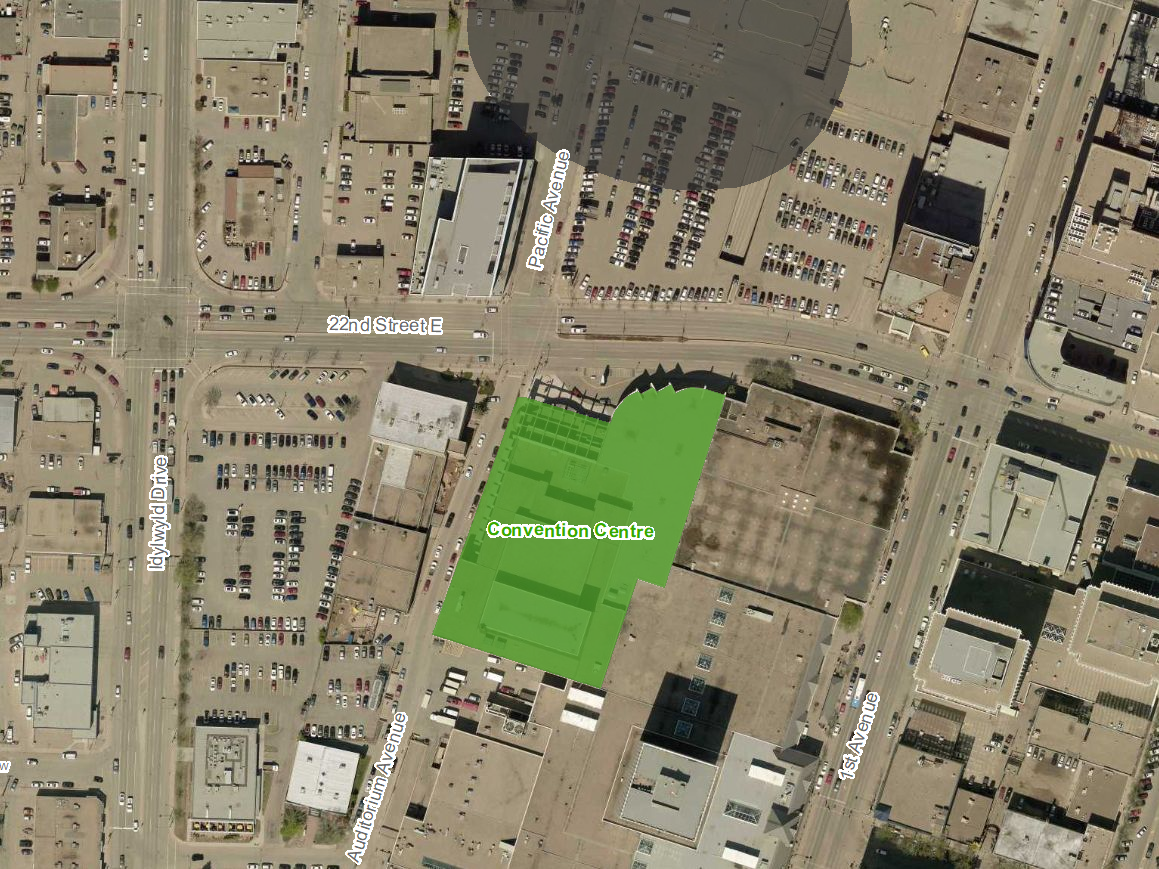 Option 2 – Expanding North over 22nd Street and Connecting to the New Event Centre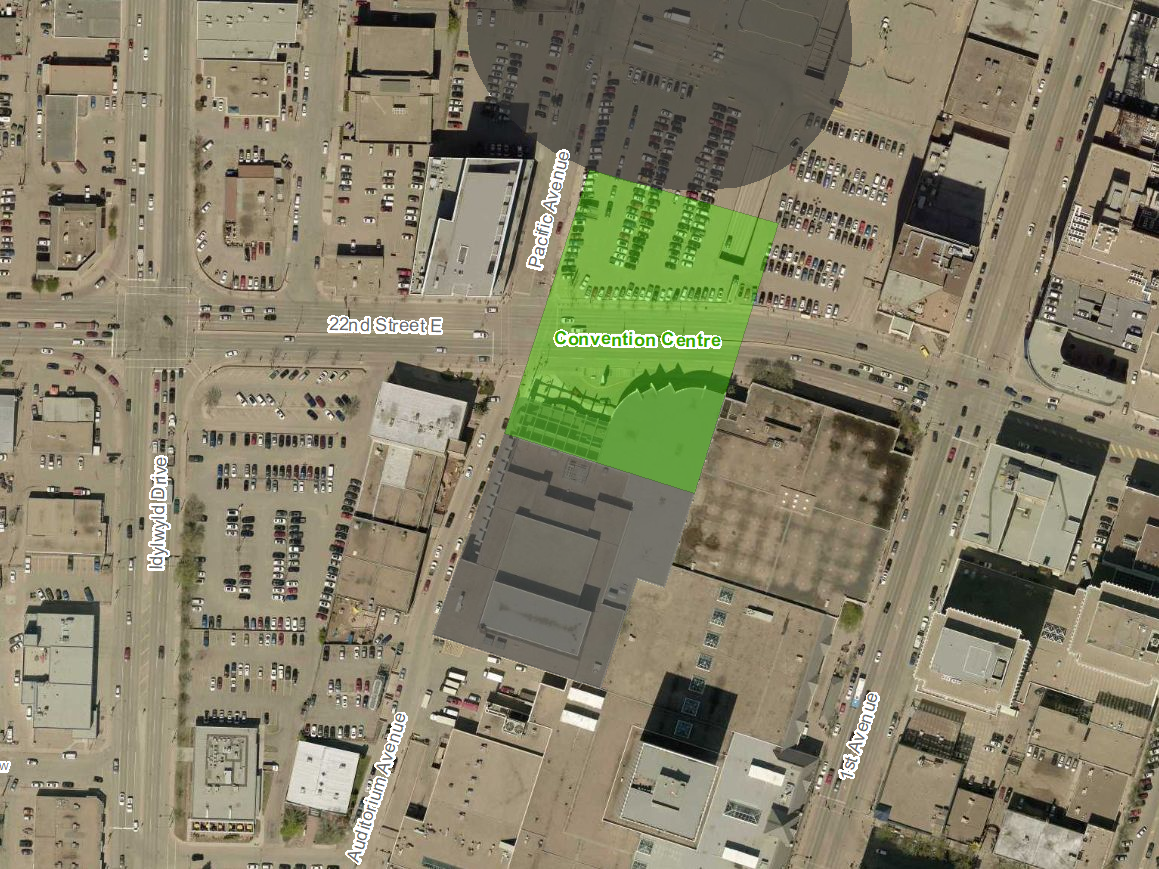 Option 3 – Expanding East and Utilizing Leased Space on the 2nd Floor of The Bay or Building an Additional Storey on Top of The Bay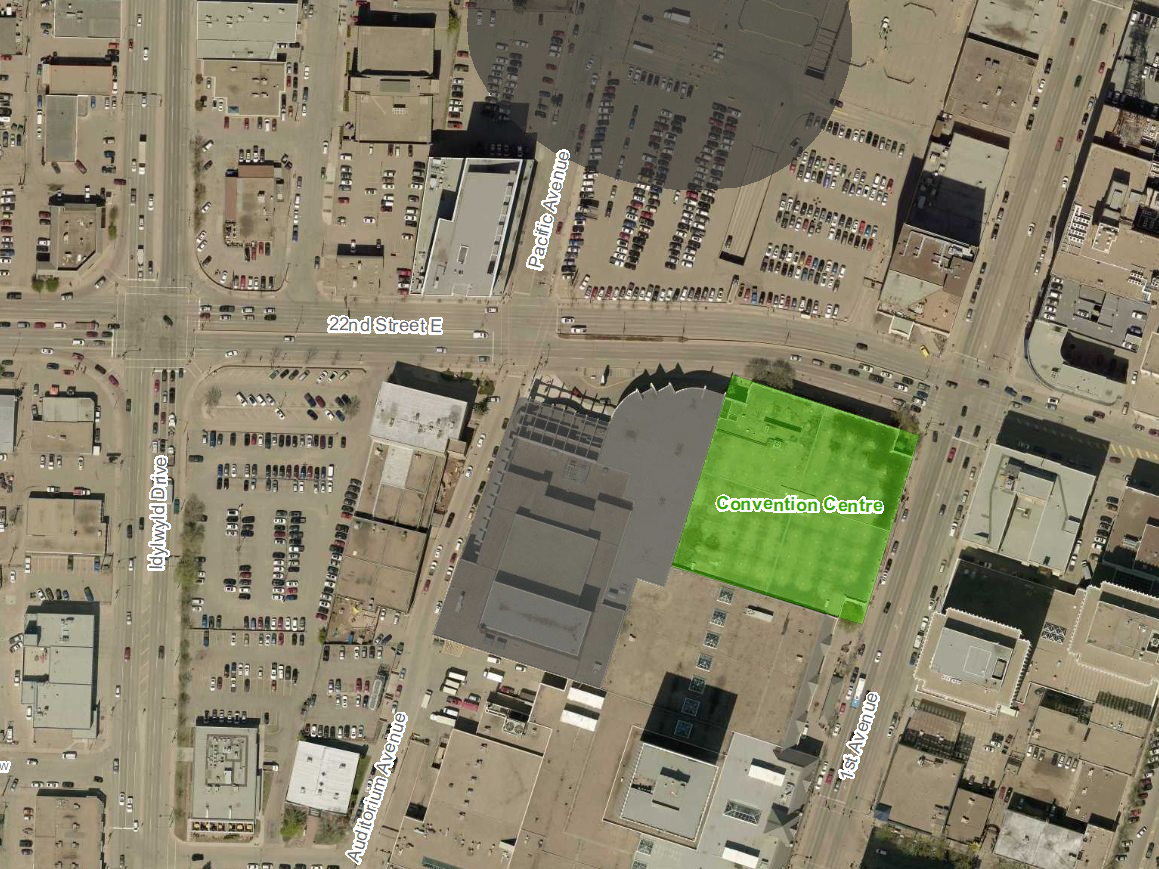 Option 4a – Expanding West with a New Convention Centre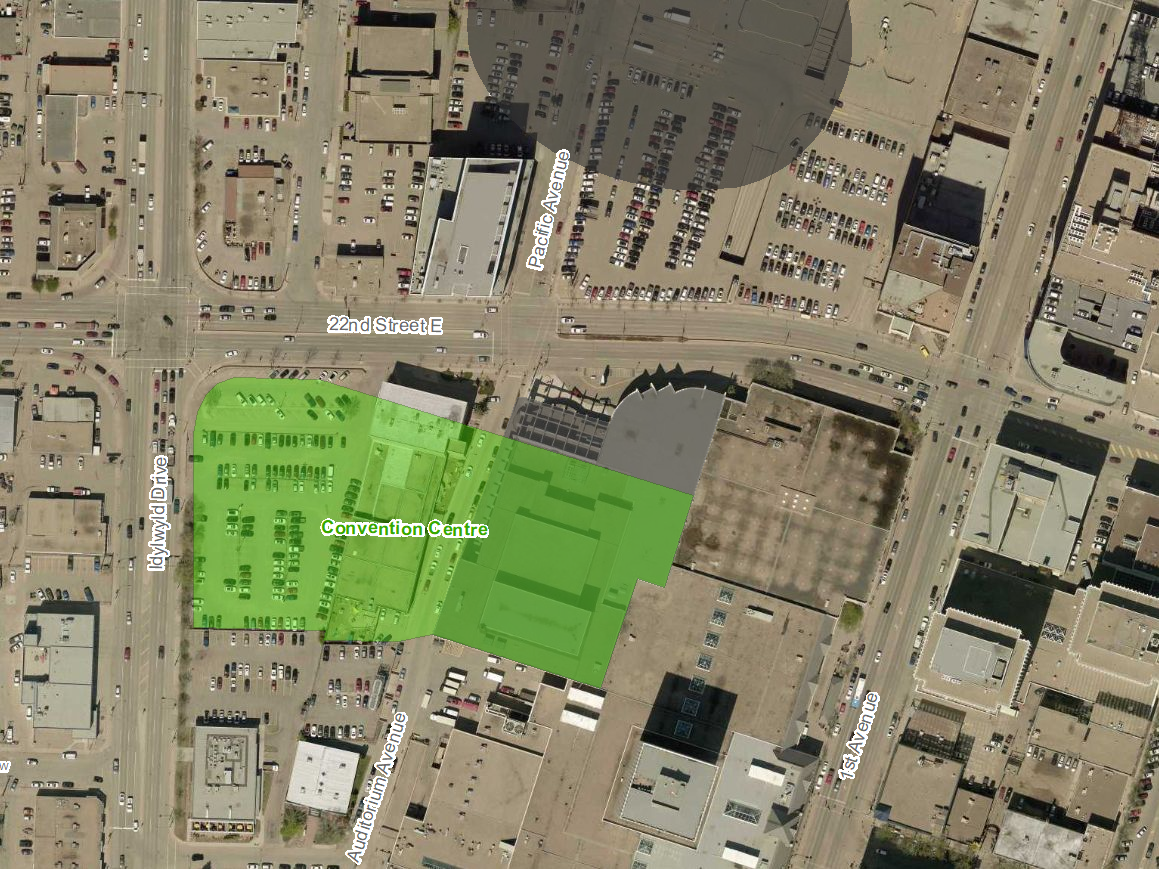 Option 4b – Compact Expansion to the West with Renovation of Existing Space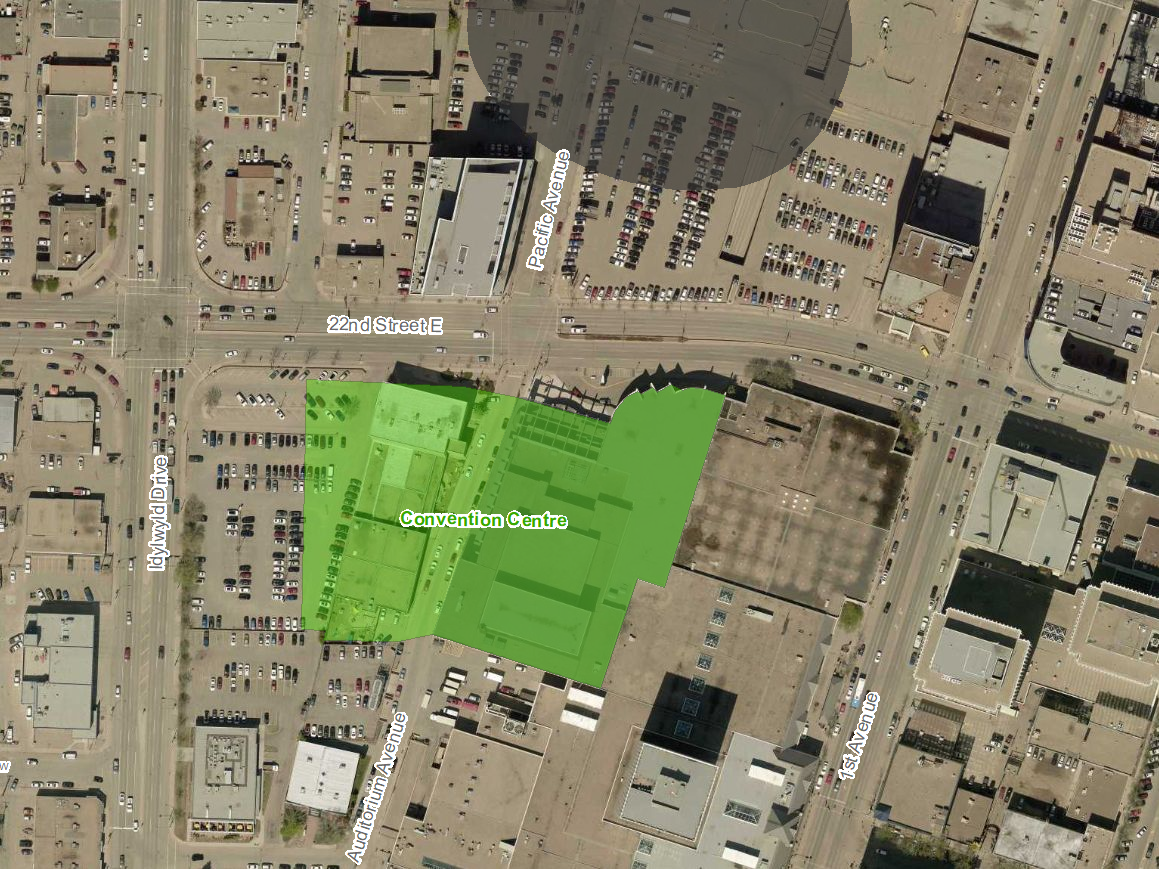 Option 5 – Integrating a New Convention Centre with the New Event Centre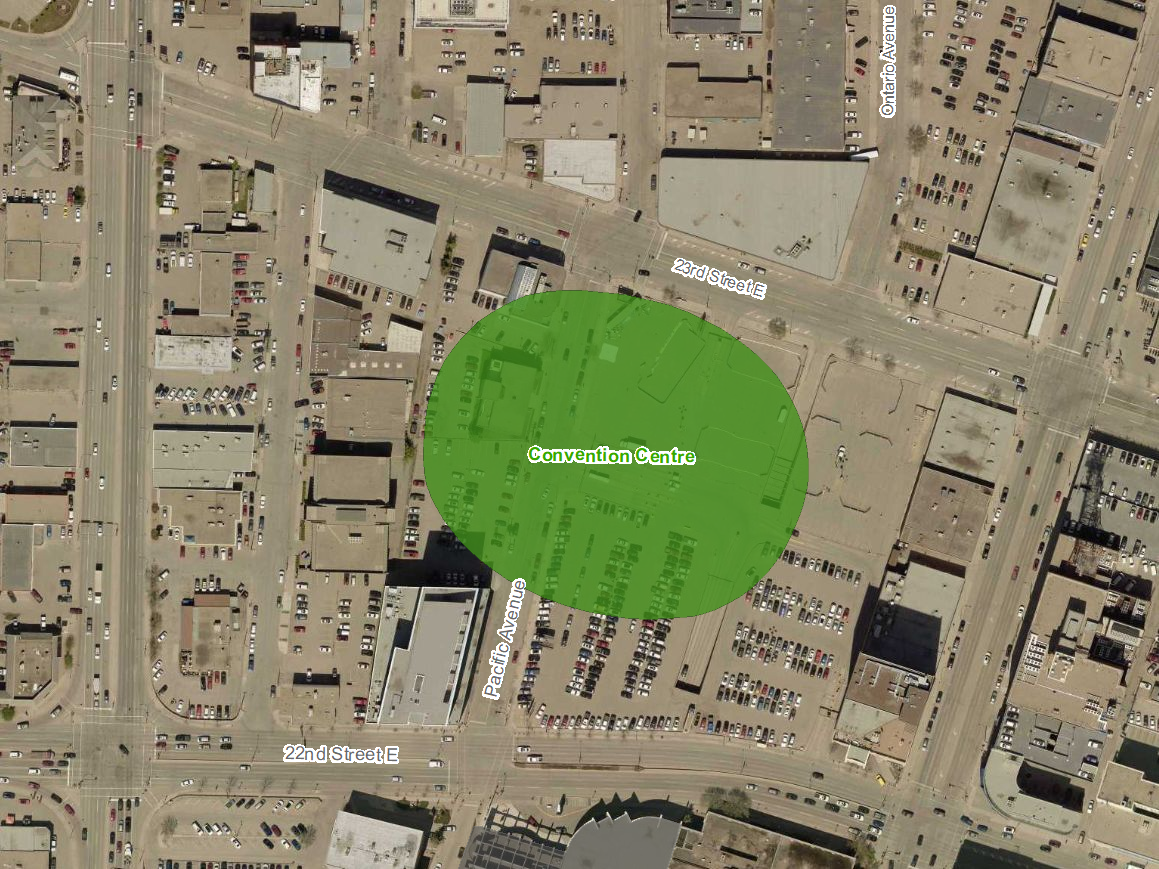 Option 6 – Constructing a New Convention Centre on One of the Other City-Owned Parcels on Pacific Avenue or 23rd Street 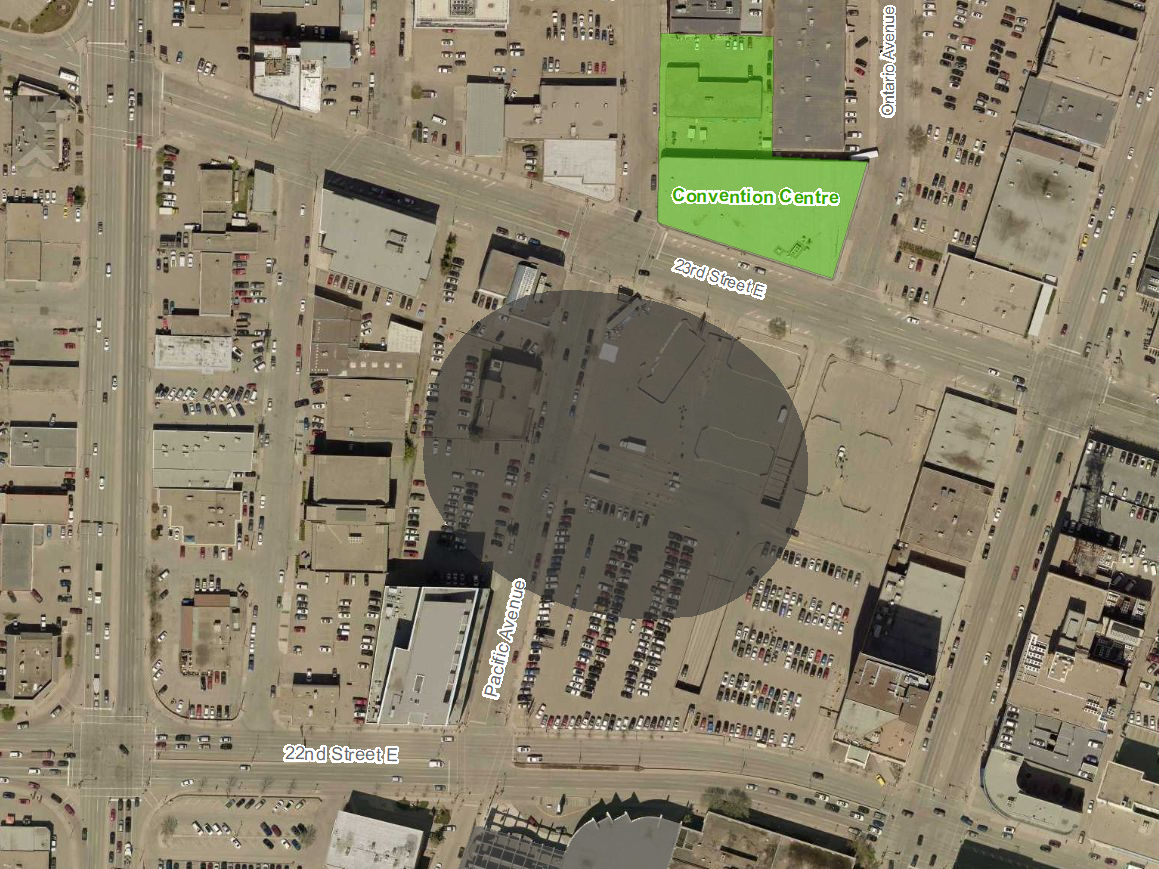 Option 7 – Expanding to the East Utilizing the Entire Site of The Bay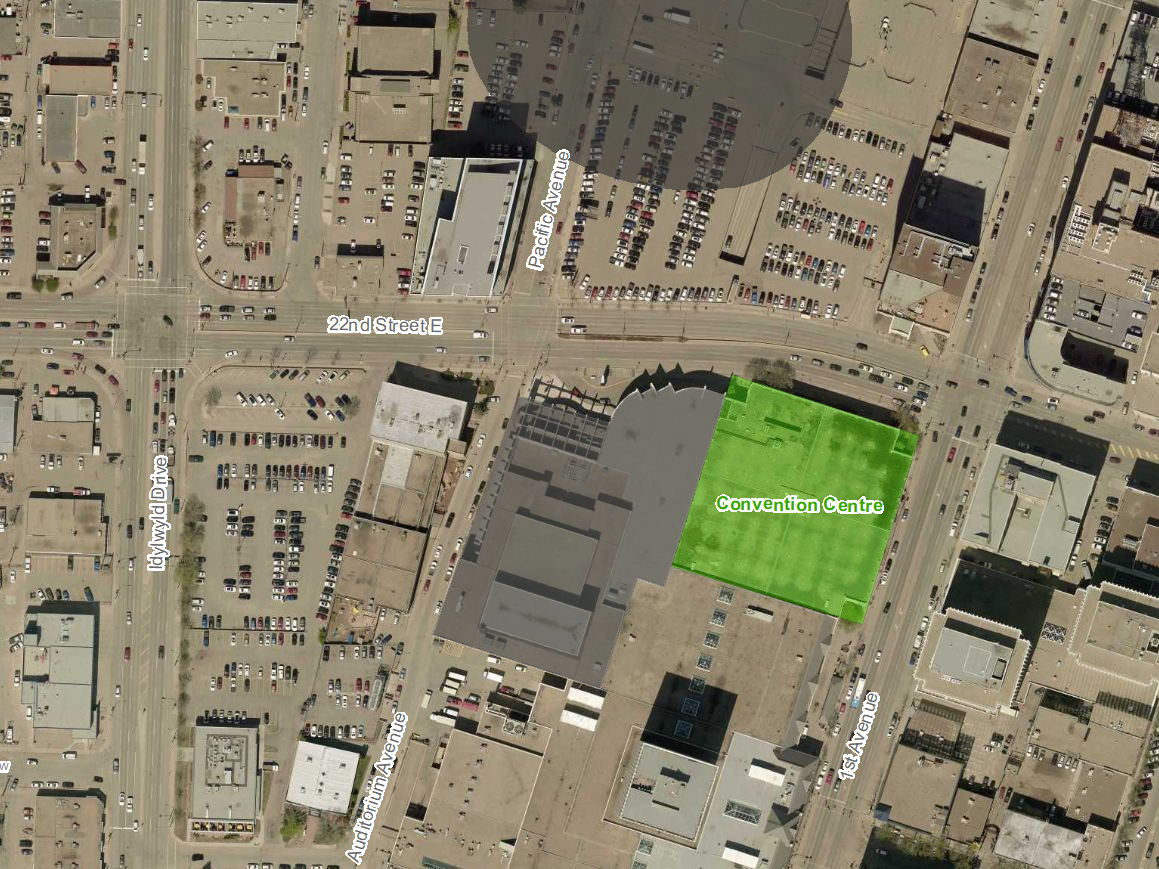 Option 8 – Expanding North Under 22nd StreetOption 9 – Expanding South with an Upper-Level Expansion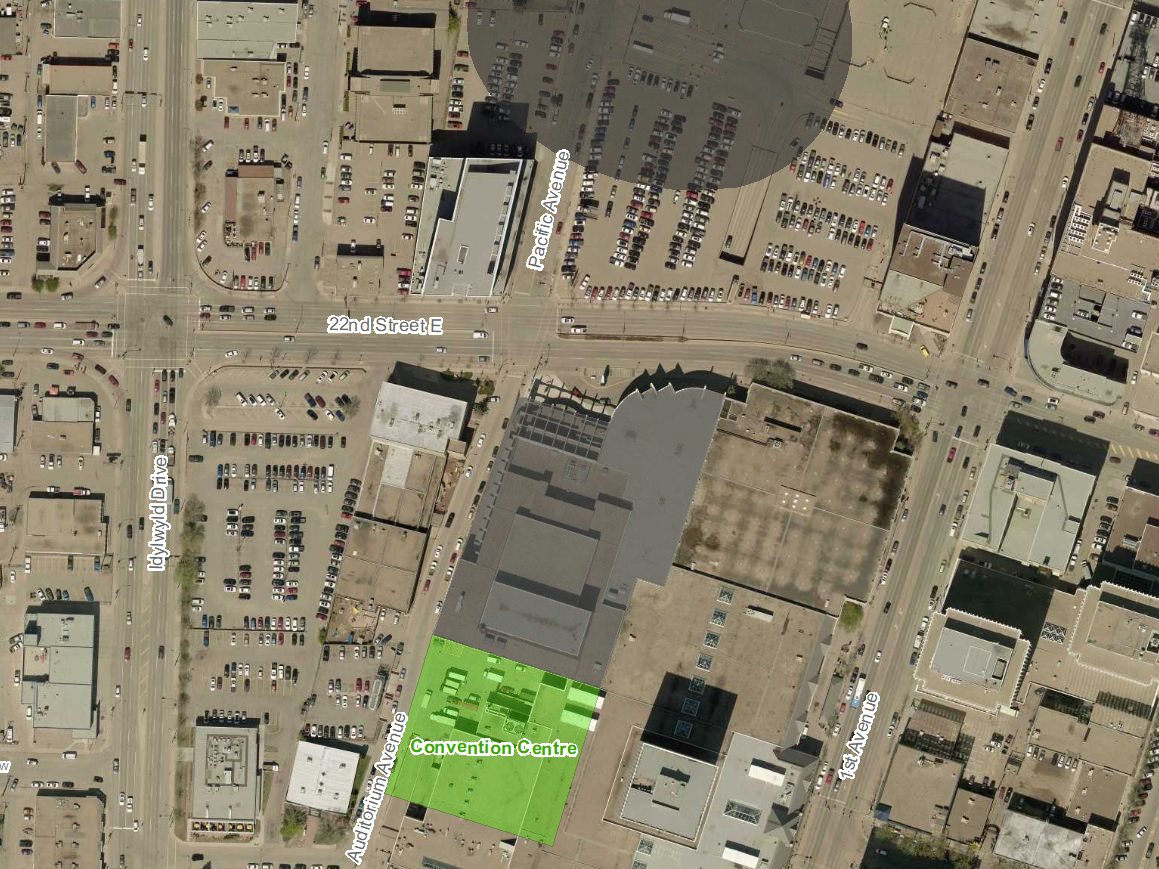 